Publicado en Madrid el 18/02/2020 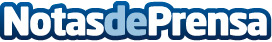 Reformas integrales en Madrid, una inversión en auge en lugar de cambiar de casaEn 2019 la Asociación Nacional de Empresas de Rehabilitación y Reformas (ANERR), estimó que incrementaría un 13% la inversión en reformas y rehabilitación conforme al año anterior. Un crecimiento que se prevé continúe en 2020Datos de contacto:Reiteman Madridhttps://www.reiteman.com/685 126 265Nota de prensa publicada en: https://www.notasdeprensa.es/reformas-integrales-en-madrid-una-inversion-en Categorias: Inmobiliaria Interiorismo Madrid Construcción y Materiales http://www.notasdeprensa.es